06.03. – 20.03.2022./tylko do użytku wewnętrznego/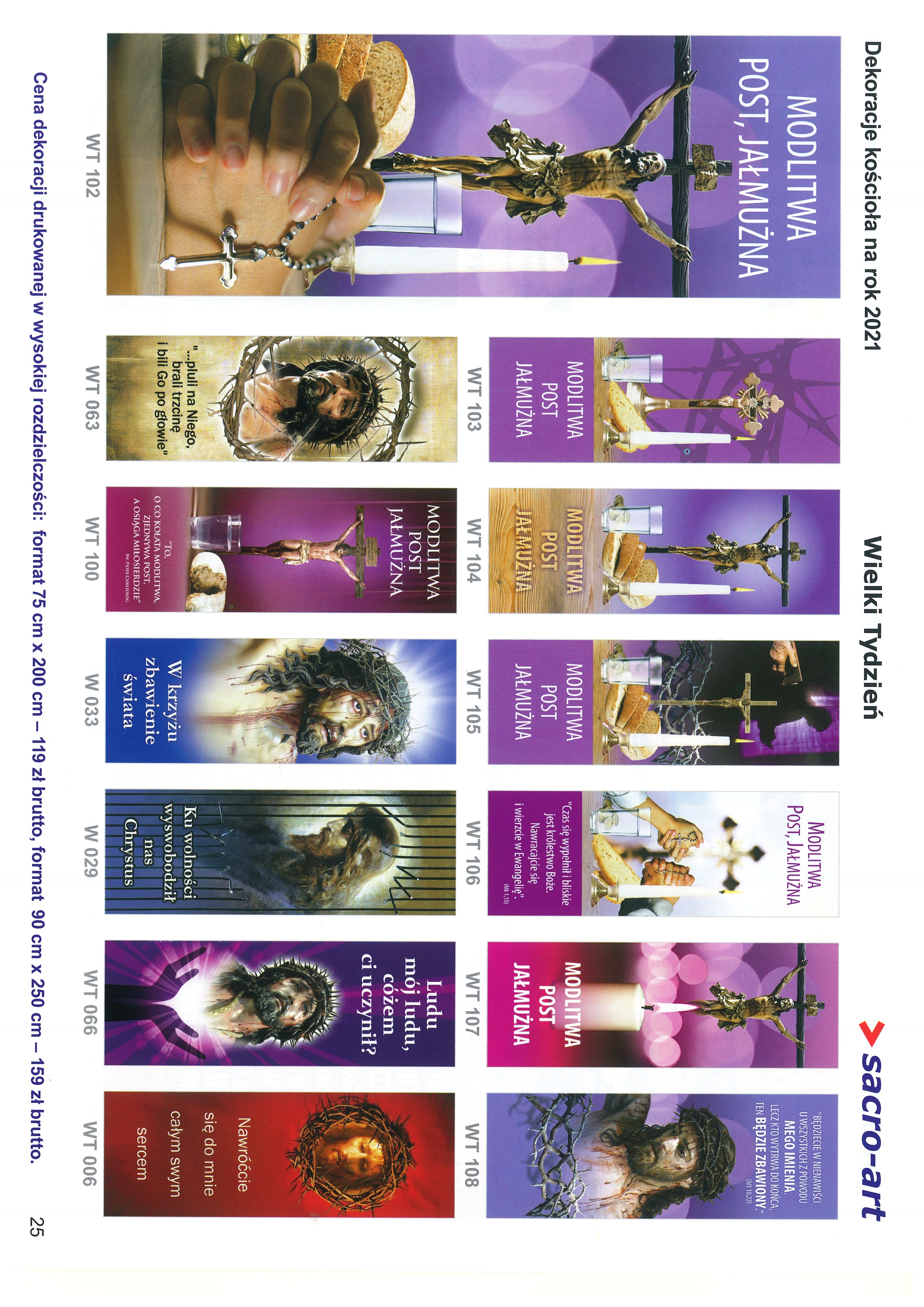 OGŁOSZENIA PARAFIALNE - 06.03. – 20.03.2022.*Serdeczne Bóg zapłać za Wasze modlitwy, prace i ofiary na rzecz
  naszej parafii i naszych kościołów.                                                               
*W niedzielę, 13 marca, na prośbę Episkopatu Polski, odbędzie się 
   przy drzwiach kościoła, jak co roku w tym czasie, zbiórka ofiar 
   na rzecz Misyjnego Dzieła Pomocy – Ad Gentes. 
   Słowa „Ad Gentes” to nazwa Dekretu Soboru Watykańskiego II 
   o działalności misyjnej Kościoła (z 18 Listopada 1965 r.) 
   i w tłumaczeniu na język polski znaczą: „Do Narodów”. Oznacza to, 
   że Kościół jest misyjny i posłany przez Chrystusa do wszystkich narodów. 
   Dzieło to pomaga misjonarkom i misjonarzom z Polski, pracującym 
   w 99 krajach świata. Finansuje projekty edukacyjne, medyczne,  
   charytatywne i ewangelizacyjne na misjach. W ostatnich latach  
   wybudowano w ten sposób kilka przedszkoli i szkół w Afryce, 
   umożliwiając naukę ubogim dzieciom i sierotom. „Ad Gentes” prowadzi  
   świetlice dla dzieci ulicy w Ameryce Łacińskiej i Azji. Pomaga ofiarom 
   konfliktów zbrojnych, chorym na AIDS, gruźlicę, malarię i trąd. 
   Przekazuje misjonarzom środki na walkę z głodem i niedożywieniem. 
   Wspiera matki samotnie wychowujące dzieci, opuszczonych, 
   niepełnosprawnych i starszych. Za składane ofiary na rzecz Misyjnego 
   Dzieła Pomocy – Ad Gentes, serdeczne Bóg zapłać.
*Spotkania z dziećmi przygotowującymi się do 1 Komunii św. 
  oraz z ich rodzicami:   Niemysłowice – środa, 9 marca, godz. 17.35 – po Mszy 
   św. /w kościele/   Czyżowice – czwartek, 10 marca, godz. 18.30 /w kościele/.

*Spotkanie z kandydatami do Sakr. Bierzmowania
  (VI, VII i VIII kl. szk podst i I kl. szk. ponadpodst.): 
  Czyżowice – piątek, 11 marca, godz. 16.30 
  /Msza św., Droga Krzyżowa i krótkie spotkanie/. 
  Niemysłowice, piątek, 11 marca, godz. 18.00 
  /Msza św., Droga Krzyżowa i krótkie spotkanie/.  
*Odeszli do wieczności: 
  29.01.2022 r. – Teofila Kamińska (l.91), zam. w Niemysłowicach; 
  26.02.2022 r. – Stanisław Kozar (l. 72), zam. w Czyżowicach. 
  Wieczny odpoczynek… PARAFIA ŚW. ANNY W NIEMYSŁOWICACH     
 /FILIA W CZYŻOWICACH PW. NAJŚWIĘTSZEGO SERCA PANA JEZUSA/
e-mail: parafianiemyslowice@op.pl; www.niemyslowice.infotel.: 601-861-252PORZĄDEK NABOŻEŃSTW  06.03. – 20.03.2022.  PORZĄDEK NABOŻEŃSTW  06.03. – 20.03.2022.  PORZĄDEK NABOŻEŃSTW  06.03. – 20.03.2022.  PORZĄDEK NABOŻEŃSTW  06.03. – 20.03.2022.   I NIEDZIELA WIELKIEGO POSTU, 6 marca/kolekta na potrzeby Diecezji i Seminarium Duchownego/ I NIEDZIELA WIELKIEGO POSTU, 6 marca/kolekta na potrzeby Diecezji i Seminarium Duchownego/ I NIEDZIELA WIELKIEGO POSTU, 6 marca/kolekta na potrzeby Diecezji i Seminarium Duchownego/ I NIEDZIELA WIELKIEGO POSTU, 6 marca/kolekta na potrzeby Diecezji i Seminarium Duchownego/7.30Za ++ dziadków i rodziców chrzestnych oraz ++ z rodziny Karpińskich i Świtalskich.O zdrowie i bł. Boże dla Ireny Borkowskiej z okazji 
70. r. urodzin, dla Izabeli i Andrzeja Staśko oraz ich dzieci: Nikoli i Brajana.Za ++ dziadków i rodziców chrzestnych oraz ++ z rodziny Karpińskich i Świtalskich.O zdrowie i bł. Boże dla Ireny Borkowskiej z okazji 
70. r. urodzin, dla Izabeli i Andrzeja Staśko oraz ich dzieci: Nikoli i Brajana.Za ++ dziadków i rodziców chrzestnych oraz ++ z rodziny Karpińskich i Świtalskich.O zdrowie i bł. Boże dla Ireny Borkowskiej z okazji 
70. r. urodzin, dla Izabeli i Andrzeja Staśko oraz ich dzieci: Nikoli i Brajana.9.15W Czyżowicach: Za + Władysława Sztechmiler, Andrzeja 
i Stanisławę Sztechmiler oraz Jana i Katarzynę Romańczyk.                                                           Po Mszy św. „Gorzkie Żale”(W czasie Wielkiego Postu Msze św. w Czyżowicach, w niedzielę, odbywają się 
o godz. 9.15, ze względu na odprawiane po nich Gorzkie Żale).                                                 W Czyżowicach: Za + Władysława Sztechmiler, Andrzeja 
i Stanisławę Sztechmiler oraz Jana i Katarzynę Romańczyk.                                                           Po Mszy św. „Gorzkie Żale”(W czasie Wielkiego Postu Msze św. w Czyżowicach, w niedzielę, odbywają się 
o godz. 9.15, ze względu na odprawiane po nich Gorzkie Żale).                                                 W Czyżowicach: Za + Władysława Sztechmiler, Andrzeja 
i Stanisławę Sztechmiler oraz Jana i Katarzynę Romańczyk.                                                           Po Mszy św. „Gorzkie Żale”(W czasie Wielkiego Postu Msze św. w Czyżowicach, w niedzielę, odbywają się 
o godz. 9.15, ze względu na odprawiane po nich Gorzkie Żale).                                                 11.00Za + Stanisława, Marię, Bożenę, Piotra, Edwarda, Kazimierza i Albinę Dobrzynieckich.               Po Mszy św. „Gorzkie Żale”Za + Stanisława, Marię, Bożenę, Piotra, Edwarda, Kazimierza i Albinę Dobrzynieckich.               Po Mszy św. „Gorzkie Żale”Za + Stanisława, Marię, Bożenę, Piotra, Edwarda, Kazimierza i Albinę Dobrzynieckich.               Po Mszy św. „Gorzkie Żale”Poniedziałek, 7 marcaPoniedziałek, 7 marcaPoniedziałek, 7 marcaPoniedziałek, 7 marca17.00Za + Zofię Zajączkowską (Msza św. Gregoriańska).Za + Zofię Zajączkowską (Msza św. Gregoriańska).Za + Zofię Zajączkowską (Msza św. Gregoriańska).Wtorek, 8 marca, Dzień KobietWtorek, 8 marca, Dzień KobietWtorek, 8 marca, Dzień KobietWtorek, 8 marca, Dzień Kobiet9.00Za + Pawła Święs.Za + Pawła Święs.Za + Pawła Święs.Środa, 9 marcaŚroda, 9 marcaŚroda, 9 marcaŚroda, 9 marca17.0017.00Za + Franciszkę, Józefa i Michała Kwiatek, Kazimierę Szewczuk, Bożenę Kmuk oraz + Domicelę Leszczyńską w 30. dniu po śm.Za + Franciszkę, Józefa i Michała Kwiatek, Kazimierę Szewczuk, Bożenę Kmuk oraz + Domicelę Leszczyńską w 30. dniu po śm.Czwartek, 10 marcaCzwartek, 10 marcaCzwartek, 10 marcaCzwartek, 10 marca17.0017.00Za + Leszka Wybodeł w 5. r. śm.Za + Leszka Wybodeł w 5. r. śm.Piątek, 11 marcaPiątek, 11 marcaPiątek, 11 marcaPiątek, 11 marca16.3016.30W Czyżowicach - Msza św. Szkolna:Za + Pawła Święs.                 Po Mszy św. „Droga Krzyżowa”W Czyżowicach - Msza św. Szkolna:Za + Pawła Święs.                 Po Mszy św. „Droga Krzyżowa”18.0018.00Msza św. Szkolna:
 Za + Weronikę Kiernicką w r. śm., Stanisława i Pawła Mazurak oraz + Marię, Daniela i Kazimierza Kuliszczak.
                                                    Po Mszy św. „Droga Krzyżowa”Msza św. Szkolna:
 Za + Weronikę Kiernicką w r. śm., Stanisława i Pawła Mazurak oraz + Marię, Daniela i Kazimierza Kuliszczak.
                                                    Po Mszy św. „Droga Krzyżowa”Sobota, 12 marca Sobota, 12 marca Sobota, 12 marca Sobota, 12 marca 17.0017.0017.00W Czyżowicach: Za + ojca Kazimierza Łabiak w 14. r. śm.,   
                       mamę Ryszardę Łabiak oraz ++ z rodziny.II NIEDZIELA WIELKIEGO POSTU, 13 marcaNiedziela Misyjnego Dzieła Pomocy - AD GENTES II NIEDZIELA WIELKIEGO POSTU, 13 marcaNiedziela Misyjnego Dzieła Pomocy - AD GENTES II NIEDZIELA WIELKIEGO POSTU, 13 marcaNiedziela Misyjnego Dzieła Pomocy - AD GENTES II NIEDZIELA WIELKIEGO POSTU, 13 marcaNiedziela Misyjnego Dzieła Pomocy - AD GENTES 7.307.30O zdrowie, bł. Boże i opiekę Matki Bożej nad dziećmi 
i wnukami w rodzinie Okłót.O zdrowie, bł. Boże i opiekę Matki Bożej nad dziećmi 
i wnukami w rodzinie Okłót.9.159.15W Czyżowicach:
 Za ++ rodziców Julię i Alojzego Galik oraz rodzeństwo: Jana, Józefa i Marię Galik.           Po Mszy św. „Gorzkie Żale”(W czasie Wielkiego Postu Msze św. w Czyżowicach, w niedzielę, odbywają się 
o godz. 9.15, ze względu na odprawiane po nich Gorzkie Żale).                                                 W Czyżowicach:
 Za ++ rodziców Julię i Alojzego Galik oraz rodzeństwo: Jana, Józefa i Marię Galik.           Po Mszy św. „Gorzkie Żale”(W czasie Wielkiego Postu Msze św. w Czyżowicach, w niedzielę, odbywają się 
o godz. 9.15, ze względu na odprawiane po nich Gorzkie Żale).                                                 11.00       11.00       O zdrowie i bł. Boże dla Dominika Kaczor z okazji urodzin.Za + Czesława i Eugeniusza w r. śm.
                                                          Po Mszy św. „Gorzkie Żale”O zdrowie i bł. Boże dla Dominika Kaczor z okazji urodzin.Za + Czesława i Eugeniusza w r. śm.
                                                          Po Mszy św. „Gorzkie Żale”Poniedziałek, 14 marcaPoniedziałek, 14 marcaPoniedziałek, 14 marcaPoniedziałek, 14 marca17.00Za + Zofię Zajączkowską.Za + Zofię Zajączkowską.Za + Zofię Zajączkowską.Wtorek, 15 marca Wtorek, 15 marca Wtorek, 15 marca Wtorek, 15 marca 9.009.00Za + Pawła Święs.Za + Pawła Święs.Środa, 16 marcaŚroda, 16 marcaŚroda, 16 marcaŚroda, 16 marca17.0017.00O zdrowie i bł. Boże dla dzieci i wnuków.O zdrowie i bł. Boże dla dzieci i wnuków.Czwartek, 17 marcaCzwartek, 17 marcaCzwartek, 17 marcaCzwartek, 17 marca17.0017.00Za + męża Zbigniewa Koryznę, rodziców Janinę i Rudolfa oraz + siostrę Ludmiłę Krzyżanowską.Za + męża Zbigniewa Koryznę, rodziców Janinę i Rudolfa oraz + siostrę Ludmiłę Krzyżanowską.Piątek, 18 marcaPiątek, 18 marcaPiątek, 18 marcaPiątek, 18 marca16.3016.30W Czyżowicach - Msza św. Szkolna:Za + Pawła Święs.                Po Mszy św. „Droga Krzyżowa”W Czyżowicach - Msza św. Szkolna:Za + Pawła Święs.                Po Mszy św. „Droga Krzyżowa”18.0018.00Msza św. Szkolna: 
 Za + Zofię Zajączkowską.      Po Mszy św. „Droga Krzyżowa”Msza św. Szkolna: 
 Za + Zofię Zajączkowską.      Po Mszy św. „Droga Krzyżowa”Sobota, 19 marcaUroczystość św. Józefa, Oblubieńca Najśw. Maryi PannySobota, 19 marcaUroczystość św. Józefa, Oblubieńca Najśw. Maryi PannySobota, 19 marcaUroczystość św. Józefa, Oblubieńca Najśw. Maryi PannySobota, 19 marcaUroczystość św. Józefa, Oblubieńca Najśw. Maryi Panny12.00W Niemysłowicach: 
Sakrament Chrztu św. otrzyma Zofia Lempart.W Niemysłowicach: 
Sakrament Chrztu św. otrzyma Zofia Lempart.W Niemysłowicach: 
Sakrament Chrztu św. otrzyma Zofia Lempart.17.00W Czyżowicach:Za + Józefa Szymoniak, Józefa Napieraj oraz ++ z rodziny Szymoniak i Napieraj.W Czyżowicach:Za + Józefa Szymoniak, Józefa Napieraj oraz ++ z rodziny Szymoniak i Napieraj.W Czyżowicach:Za + Józefa Szymoniak, Józefa Napieraj oraz ++ z rodziny Szymoniak i Napieraj.III NIEDZIELA WIELKIEGO POSTU, 20 marca/kolekta na potrzeby Diecezji i Seminarium Duchownego/III NIEDZIELA WIELKIEGO POSTU, 20 marca/kolekta na potrzeby Diecezji i Seminarium Duchownego/III NIEDZIELA WIELKIEGO POSTU, 20 marca/kolekta na potrzeby Diecezji i Seminarium Duchownego/III NIEDZIELA WIELKIEGO POSTU, 20 marca/kolekta na potrzeby Diecezji i Seminarium Duchownego/7.307.30Za + Władysława Lisowskiego w r. śm. oraz Józefę, Józefa, Danutę, Mariusza i Marcina Lisowskich.Za + Władysława Lisowskiego w r. śm. oraz Józefę, Józefa, Danutę, Mariusza i Marcina Lisowskich.9.15 9.15 W Czyżowicach: O zdrowie i bł. Boże dla Janiny Kaja z okazji 75. r. urodzin.
Za + matkę Anielę Licznar w 10. r. śm. oraz + ojca i brata.                                                          Po Mszy św. „Gorzkie Żale”(W czasie Wielkiego Postu Msze św. w Czyżowicach, w niedzielę, odbywają się 
o godz. 9.15, ze względu na odprawiane po nich Gorzkie Żale).                                                 W Czyżowicach: O zdrowie i bł. Boże dla Janiny Kaja z okazji 75. r. urodzin.
Za + matkę Anielę Licznar w 10. r. śm. oraz + ojca i brata.                                                          Po Mszy św. „Gorzkie Żale”(W czasie Wielkiego Postu Msze św. w Czyżowicach, w niedzielę, odbywają się 
o godz. 9.15, ze względu na odprawiane po nich Gorzkie Żale).                                                 11.0011.00Za + Antoninę, Klemensa i Stanisława Jarzyckich 
oraz Józefa Wróblewskiego.
Za + Michała Marszałek w 1. r. śm.
O zdrowie i bł. Boże dla Józefa Jankowskiego z okazji urodzin.                                    Po Mszy św. „Gorzkie Żale”Za + Antoninę, Klemensa i Stanisława Jarzyckich 
oraz Józefa Wróblewskiego.
Za + Michała Marszałek w 1. r. śm.
O zdrowie i bł. Boże dla Józefa Jankowskiego z okazji urodzin.                                    Po Mszy św. „Gorzkie Żale”